КАРТОТЕКА АРТИКУЛЯЦИОННОЙ ГИМНАСТИКИКарточка №1«Хоботок»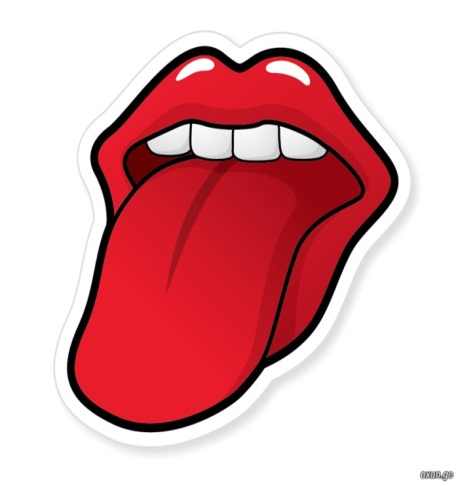 Я слегка прикрою рот,Губы – «хоботом» вперед.Далеко я их тяну,Как при долгом звуке: у-у-у.Цель: вырабатывать движение губ вперед, укреплять мышцы губ, их  подвижность.Описание: Вытянуть сомкнутые губы вперёд «трубочкой». Удерживать их втаком положении под счёт от 1 до 5-10.Карточка №2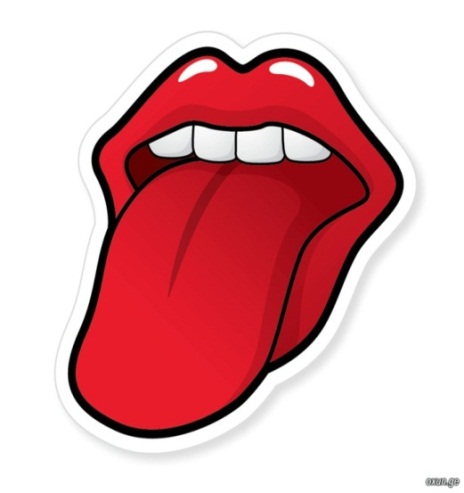        «Домик открывается»         Ротик широко открыт,      Язычок спокойно спит.Цель: научиться спокойно открывать и закрывать рот, расслабляя мышцы языка. Удерживать губы и язык в заданном положении.Описание: Слегка улыбнуться,  медленно открыть рот (как для пропевания  звука «а»: «а-а-а»), подержать рот открытым 5-10 секунд, медленно закрыть.Карточка №3«Улыбка»Широка река,И улыбка широка.Зубки все мои видны – От краев и до десны.                                     Цель:вырабатывать умение удерживать губы в улыбке, обнажая нижние и 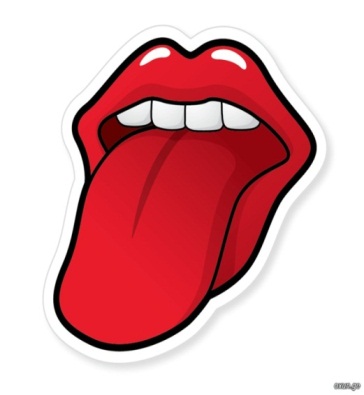 верхние передние зубы. Укреплять мышцы губ и развивать их подвижность.Описание:Улыбнуться без напряжения так, чтобы были видны передние верхниеи нижние зубы. Удержать мышцы губ в таком положении под счёт от 1 до 5-10.Карточка №4 «Окошко»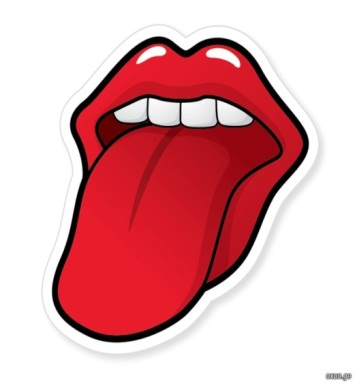 Рот прикрою я немножко,Губы сделаю «окошком».Зубки рядышком стоятИ в окошечко глядят.Цель: развивать мышечную силу и подвижность губ.Описание: Зубы почти сомкнуты. Губы принимают положение окошечка. Удерживать их в таком положении 5-10 секунд.Карточка №5Чередование «Хоботок» - «Улыбка» - «Домик открывается».Улыбается ребенок,Хобот вытянул слоненок.Вот зевает бегемот,Широко открыв свой рот.Цель: укреплять мышцы губ и тренировать их подвижность путем переключения позиций губ. Развивать произвольное внимание.Описание: Упражнение выполняется в форме игры «Делай, как я». Взрослый выполняет поочерёдно движения губами в любом порядке («у – и – а», «а – у - и», «и – у - а»),удерживая губы в каждой позиции 3-5 секунд, а ребёнок повторяет.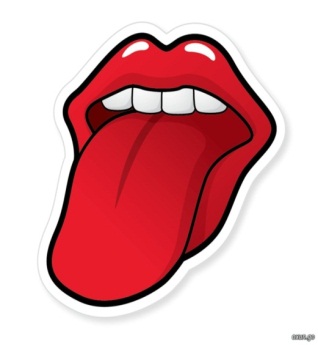 Карточка №6«Любопытный язычок»Вот и вышел на порогЛюбопытный язычок.«Что он скачет взад-вперед?» -Удивляется народ.Цель: укреплять мышцы языка, развивать его подвижность.Описание: Улыбнуться, слегка приоткрыть рот и производить движения языком вперёд-назад. Язык кладём на нижнюю губу, затем убираем его в рот. Рот остаётся открытым. Упражнение выполняется 8-10 раз.Карточка №7Чередование «Толстячки - худышки»Вот толстяк – надуты щекиИ, наверно, руки в боки.Вот худышка – щеки впали:Видно, есть ему не дали.Цель: укреплять мускулатуру щек. Развивать координацию движений.Описание: Ребёнок поочерёдно надувает и втягивает щёки в спокойном темпе, удерживая их в каждом положении 3-5 секунд.Карточка №8«Шарики» (поочерёдное надувание щёк)Шарик слева, шарик справа,Есть у нас одна забава:В щеки дуем – чередуем,То в одну, а то в другую.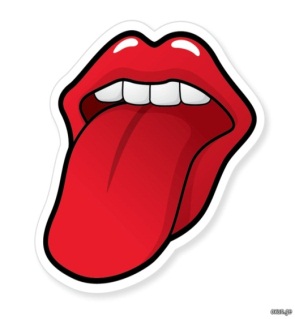 Цель: укреплять мускулатуру щек. Развивать координацию движений и умение переключаться.Описание: Ребёнок в спокойном темпе поочерёдно надувает правую и левующёки, как бы перегоняя воздух из одной щёки в другую.Карточка №9«Трактор».Описание: Энергично произносить д-т, д-т, меняя громкость и длительность (укрепляем мышцы языка). «Лошадка».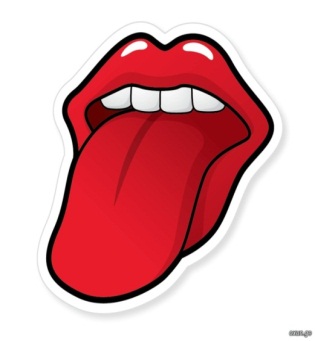 Описание: Цокать язычком, как лошадки, то громче, то тише. Скорость движения лошадки то увеличиваем, то снижаем (20—30 с).Карточка №10 «Смешинка».Описание: Попала смешинка в рот, и невозможно от нее избавиться. Глаза прищурить, губы раздвинуть и произнести ха-ха-ха, хи-хи-хи - звуком так — в правую (4—5 раз)«Ворона».Описание: Произнести протяжно ка-а-а-ар (5—6 раз), поворачивая голову или поднимая ее. Громко каркала ворона и охрипла. Стала каркать беззвучно и с закрытым ртомКарточка №11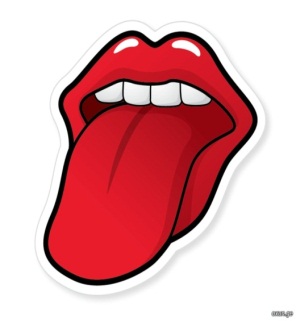  «Барабанщик»За зубами в бугорокБьёт широкий язычок.Цель: отрабатывать подвижность языка и подготавливать его к вибрации, необходимой для звука «р». Укреплять мышцы языка (особенно кончика языка).Описание: Улыбнуться, открыть рот и постучать кончиком языка за верхними зубами, звонко, отчётливо и многократно повторяя: «д-д-д». Звук «д» нужно произносить так, чтобы ощущалась выдыхаемая воздушная струя (дуем на кончик языка). Темп убыстряется постепенно.Варианты: 1. Стучим кончиком языка за верхними зубами, произнося: «дын-дын-дын» («звоночек»).Стучим и произносим: «т-д-т-д» («скачет лошадка»). Многократно произносим: «а-д-д-д», «а-д-д-д», «а-д-д-д» («песенка»).Карточка №12«Лопаточка»Поперек улыбки лег – Отдыхает язычок.Цель: вырабатывать умение удерживать язык в свободном, расслабленном положении, лежащим на нижней губе.Описание: Улыбнуться, приоткрыть рот, положить широкий передний край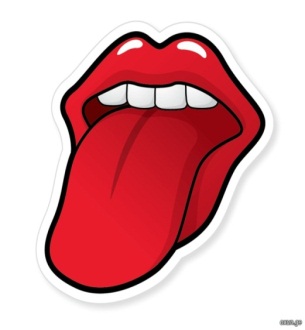 языка на нижнюю губу. Удерживать его в таком положении под счёт от 1 до 5-10.